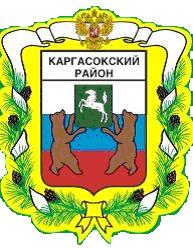 МУНИЦИПАЛЬНОЕ ОБРАЗОВАНИЕ «КАРГАСОКСКИЙ РАЙОН»ТОМСКОЙ ОБЛАСТИАДМИНИСТРАЦИЯ КАРГАСОКСКОГО РАЙОНАПОСТАНОВЛЕНИЕ27.12.2014                                                                                                                                      № 298с. КаргасокО внесении изменений в постановление Администрации Каргасокского района от 14.05.2014 г. №101 «Об утверждении Ведомственной целевой программы «Развитие муниципальной службы Каргасокского района на 2014-2016 годы»ПОСТАНОВЛЕНИЕ27.12.2014                                                                                                                                      № 298с. КаргасокО внесении изменений в постановление Администрации Каргасокского района от 14.05.2014 г. №101 «Об утверждении Ведомственной целевой программы «Развитие муниципальной службы Каргасокского района на 2014-2016 годы»ПОСТАНОВЛЕНИЕ27.12.2014                                                                                                                                      № 298с. КаргасокО внесении изменений в постановление Администрации Каргасокского района от 14.05.2014 г. №101 «Об утверждении Ведомственной целевой программы «Развитие муниципальной службы Каргасокского района на 2014-2016 годы»В соответствии с постановлением Администрации Каргасокского района от 08.07.2009 г. №106 «О порядке разработки, утверждения, реализации и мониторинга реализации ведомственных целевых программ Каргасокского района»В соответствии с постановлением Администрации Каргасокского района от 08.07.2009 г. №106 «О порядке разработки, утверждения, реализации и мониторинга реализации ведомственных целевых программ Каргасокского района»ПОСТАНОВЛЯЮ1. Внести следующие изменения в Ведомственную целевую программу «Развитие муниципальной службы Каргасокского района на 2014-2016 годы», утвержденную постановлением Администрации Каргасокского района от 14.05.2014 г. №101:а – таблицу «Сроки и расходы на ВЦП» изложить в новой редакции:«Сроки и расходы на ВЦП»;б - таблицу «Объем расходов районного бюджета на реализацию ВЦП» изложить в новой редакции:«Объем расходов районного бюджетана реализацию ВЦП»;в – в столбце 10 строки 2 таблицы «Мероприятия ВЦП «Развитие муниципальной службы Каргасокского района на 2014-2016 годы» цифру «200» заменить цифрой 150,49467», цифру «30» заменить цифрой «31».2. Настоящее постановление вступает в силу со дня, следующего за днем его официального опубликования в установленном порядке, и распространяется на отношения, сложившиеся с 01.06.2014 г.И.о. Главы Каргасокского района                                                                         Н.И. БухаринТимохин В.В.2-16-61ПОСТАНОВЛЯЮ1. Внести следующие изменения в Ведомственную целевую программу «Развитие муниципальной службы Каргасокского района на 2014-2016 годы», утвержденную постановлением Администрации Каргасокского района от 14.05.2014 г. №101:а – таблицу «Сроки и расходы на ВЦП» изложить в новой редакции:«Сроки и расходы на ВЦП»;б - таблицу «Объем расходов районного бюджета на реализацию ВЦП» изложить в новой редакции:«Объем расходов районного бюджетана реализацию ВЦП»;в – в столбце 10 строки 2 таблицы «Мероприятия ВЦП «Развитие муниципальной службы Каргасокского района на 2014-2016 годы» цифру «200» заменить цифрой 150,49467», цифру «30» заменить цифрой «31».2. Настоящее постановление вступает в силу со дня, следующего за днем его официального опубликования в установленном порядке, и распространяется на отношения, сложившиеся с 01.06.2014 г.И.о. Главы Каргасокского района                                                                         Н.И. БухаринТимохин В.В.2-16-61